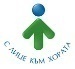 РЕШЕНИЕ№ OA04-13310Велико Търново, 15.12.2023 г.С писмо, вх. № ОА04-13183/13.12.2023 г., Кметът на Община Горна Оряховица се обръща към Областен управител на област Велико Търново с искане да бъдат предприети конкретни действия, а именно прилагане на спешна мярка по  реда на чл. 5, параграф 5 от Регламент (ЕО) 1370/2007 на Европейския парламент и на Съвета на Европа от 23 октомври 2007 г., състояща се в предоставяне право на Кмета на Община Горна Оряховица да извърши чрез пряко възлагане изпълнението на автобусни линии от областната и общинската транспортни схеми. От изложеното в писмото на Кмета на Община Горна Оряховица става ясно, че на 21.12.2023 г. изтичат сроковете на договорите за възлагане на обществена поръчка за услуги, сключени на 21.12.2018 г., между община Горна Оряховица и изпълнителите: „Надежда – транспорт и строителство“ ООД гр. Велико Търново и „Пътнически превози – Бъчварови” ООД гр. Горна Оряховица с предмет: Обществен превоз на пътници по автобусни линии от утвърдените общинска и областна транспортни схеми по следните позиции:Договор за възлагане на обществена поръчка за услуги № 69/21.12.2018 г. между община Горна Оряховица и „Надежда – транспорт и строителство“ ООД гр. Велико Търново за автобусни линии по обособена позиция № 1:- № 1 - ЖП гара Г. Оряховица през кв. ”Пролет“ - “Стадиона“ – “Център“ – Промишлена зона и обратно;№ 44 - ЖП гара Горна Оряховица - Гробищен парк Горна Оряховица;№ 3 – гр.  Горна Оряховица  – гр. Долна Оряховица;№ 7 – гр. Горна Оряховица – с. Първомайци;№ 15 – гр.Горна Оряховица – с. Правда;№ 18 – гр. Горна Оряховица – с. Върбица;№ 20 – гр. Горна Оряховица – с. Драганово;№ 21 – гр. Горна Оряховица – с. Горски Горен Тръмбеш/Горски Долен Тръмбеш.№ 9 – гр. Горна Оряховица – с. Мерданя;№ 10 – гр. Велико Търново – с. Самоводене – гр. Горна Оряховица с маршрутни разписания с часове на тръгване от Горна Оряховица – 6,30; 8,30; 10,30; 12,30; 14,30; 16,30; 18,30; 20,40 /делнични/ и 6,00; 8,20; 10,20; 12,20; 14,20; 16,20; 18,20; 20,40 /празнични/; и часове на тръгване от Велико Търново - 7,30; 9,30; 11,30; 13,30; 15,30; 17,30; 19,30; 21,30 /делнични/ и 7,20; 9,20; 11,20; 13,20; 15,20; 17,20; 19,20; 21,30 /празнични/;№ 19 - гр. Горна Оряховица – с. Бряговица;№ 23 - гр. Горна Оряховица – с. Виноград;№ 27 - гр. Горна Оряховица – с. Нова Върбовка;Договор за възлагане на обществена поръчка за услуги № 70/21.12.2018 г. между община Горна Оряховица и „Надежда – транспорт и строителство“ ООД гр. Велико Търново за автобусни линии по обособена позиция № 2:№ 41 - гр. Горна Оряховица – с. Добри Дял;№ 42 - гр. Горна Оряховица – с. Родина;№ 43 – гр. Горна Оряховица – с. Сливовица;Договор за възлагане на обществена поръчка за услуги № 71/21.12.2018 г. между община Горна Оряховица и „Надежда – транспорт и строителство“ ООД гр. Велико Търново за автобусна линия по обособена позиция № 3:№ 43 А – гр. Горна Оряховица – с. Горско Ново Село;Договор за възлагане на обществена поръчка за услуги № 72/21.12.2018 г. между община Горна Оряховица и „Пътнически превози – Бъчварови” ООД гр. Горна Оряховица, за автобусна линия по обособена позиция № 4:№ 43 Б – гр. Горна Оряховица – с. Кесарево.	С Решение № 1115 от Протокол № 66 от 29 юни 2023 г. Общински съвет - Горна Оряховица взема решение да се проведе процедура за възлагане изпълнението на споменатите линии съгласно Закона за обществените поръчки.Спазени са изискванията на чл. 19, ал. 6 от Закона за автомобилните превози, като в срок до 6 месеца преди възлагане на превозите по маршрутни разписания от утвърдените транспортни схеми Община Горна Оряховица е изпратила заявления до органите, утвърждаващи съответните маршрутни разписания, за съгласуване на започването на процедура за възлагане на превозите. Получено е съгласие за стартиране на процедура, съответно от Общински съвет Горна Оряховица /Решение № 1092 от Протокол № 63 от 18 май 2023 г./ и от Областен управител на област Велико Търново /писмо изх. № ОА04-6674 от 26.06.2023 г./. В допълнение Кметът на Община Горна Оряховица ни информира, че поради административни причини се е забавило стартирането на обществената поръчка, което е предпоставка за прекъсване на услугата обществен превоз на пътници по гореспоменатите линии.Не е представена добра обосновка от страна на Кмета на Община Горна Оряховица за административното забавяне за стартиране на процедурата, но предвид изложените факти и създалата се ситуация е видно, че съществува риск от прекъсване на услугата обществен превоз на пътници по смисъла на чл. 5, параграф 5 от Регламент (ЕО) 1370/2007 на Европейския парламент и на Съвета на Европа от 23 октомври 2007 г. 	Съгласно споменатия текст, в случай на прекъсване на услугите или на непосредствен риск от такова прекъсване компетентният орган може да предприеме спешна мярка във вид на пряко възлагане или формално съгласие за удължаване на обществена поръчка за услуги. Следва да се отбележи, че съгласно чл. 5, параграф 5 от Регламент (ЕО) 1370/2007 възлагането или удължаването на обществена поръчка за услуги чрез спешна мярка не следва да надвишават две години.	Предвид гореизложеното, на основание чл. 5, параграф 5 от Регламент (ЕО) 1370/2007 на Европейския парламент и на Съвета на Европа от 23 октомври 2007 г. и във връзка с чл. 16д, ал. 6 от Наредба № 2 от 15 март 2002 г. за условията и реда за утвърждаване на транспортни схеми и за осъществяване на обществени превози на пътници с автобусиРЕШИХ:Предприемам спешна мярка по реда на чл. 5, параграф 5 от Регламент (ЕО) 1370/2007 на Европейския парламент и на Съвета на Европа от 23 октомври 2007 г., съгласно разпоредбите на чл. 16д, ал. 6 от Наредба № 2 от 15 март 2002 г. за условията и реда за утвърждаване на транспортни схеми и за осъществяване на обществени превози на пътници с автобуси, и разрешавам на Кмета на Община Горна Оряховица, поради възникнал риск от прекъсване на услугата обществен превоз на пътници, да извърши пряко възлагане по отношение изпълнението на превози на пътници по горепосочените автобусни линии със срок, считан от 22.12.2023 г. до провеждане на процедура по възлагане на превоза по реда на Закона за обществените поръчки,  не по-дълъг от две години, като поради сериозността на ситуацията считам, че процедурата следва да бъде незабавно стартирана до края на 2023 г.	Настоящото решение да се публикува в един местен и един национален ежедневник, както и да се съобщи на Кмета на Община Горна Оряховица. 	На основание чл. 16д, ал. 8 от Наредба № 2 от 15 март 2002 г. за условията и реда за утвърждаване на транспортни схеми и за осъществяване на обществени превози на пътници с автобуси решението може да бъде обжалвано пред Административен съд – гр. Велико Търново от всяко заинтересовано лице в 14-дневен срок от публикуването му. Жалбата се подава чрез Областен управител на област Велико Търново.ИВАЙЛО ЗДРАВКОВ (П)Областен управител на 	област Велико Търново